СОФИЙСКИ УНИВЕРСИТЕТ „СВ. КЛИМЕНТ ОХРИДСКИ“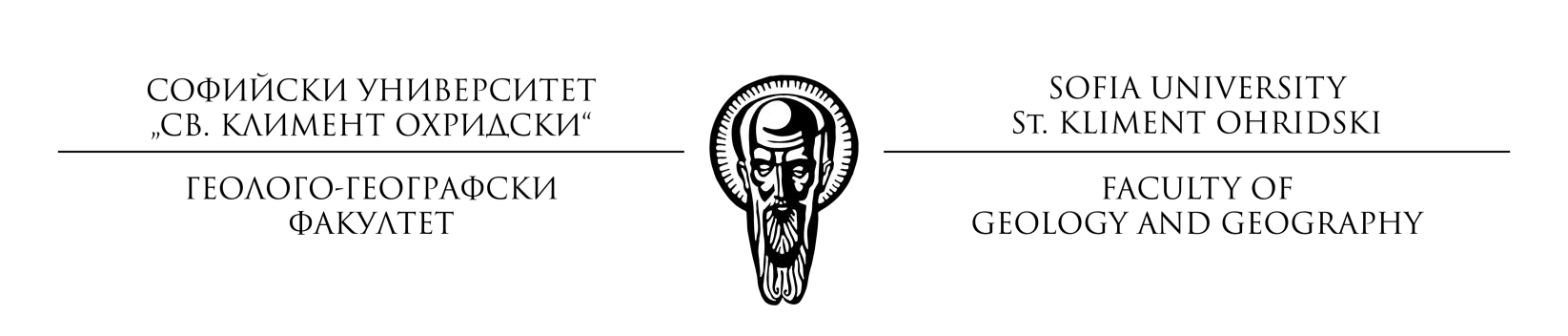 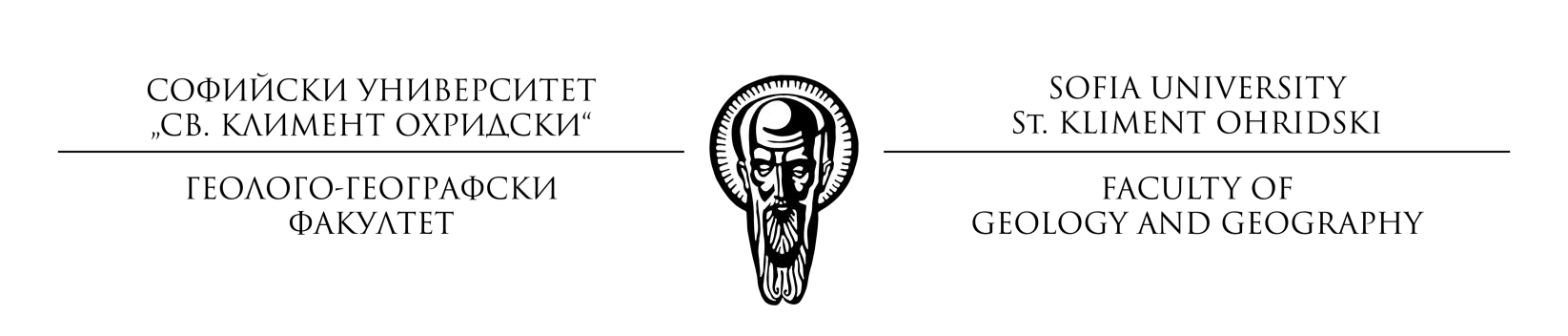 ГЕОЛОГО-ГЕОГРАФСКИ ФАКУЛТЕТПРОЕКТНО ПРЕДЛОЖЕНИЕза финансиране на млади учени и пост-докторантипо програмата на МОН „Млади учени и пост-докторанти“на Геолого-географски факултет към СУ „Св. Климент Охридски“за 2021 гПОДПИС НА ИЗСЛЕДОВАТЕЛЯ:								ПОДПИС НА НАСТАВНИКА:ОПИСАНИЕ НА ПРОЕКТА1 Оценяването по точки се извършва от Комисията въз основа на Експертна карта ПОДПИС НА ИЗСЛЕДОВАТЕЛЯ:								ПОДПИС НА НАСТАВНИКА:НАУЧНА БИОГРАФИЯ НА изследователя2При нужда се добавя нов редПОДПИС НА ИЗСЛЕДОВАТЕЛЯ: ………………………..ИЗСЛЕДОВАТЕЛ:длъжност, степен, име, презиме, фамилия:кандидат в категория: □ Млад учен  □ Пост-докторант □ Млад учен или пост-докторант, продължаващ научния си проект, одобрен в конкурса на ГГФ от 2020в трудови правоотношения със СУ:               □ ДА 		□ НЕ 	ЗАГЛАВИЕ НА ПРОЕКТА:НАСТАВНИК (ХАБИЛИТИРАНО ЛИЦЕ НА ОСНОВЕН ТРУДОВ ДОГОВОР В ГГФ-СУ):длъжност, степен, име, презиме, фамилия:ПРОЕКТЪТ е в ПРОФЕСИОНАЛНО НАПРАВЛЕНИЕ:□ 1.3. Педагогика на обучението по…	□ 3.7. Администрация и управление	□ 3.9. Туризъм	                                   □ 4.4. Науки за земята	АНОТАЦИЯ НА ПРОЕКТА (до 1 стандартна страница):СЪСТОЯНИЕ НА ИЗСЛЕДВАНИЯТА ПО НАУЧНИЯ ПРОБЛЕМ (до 2 стандартни страници):Актуалност на научната проблематика (оценка от 0 до 5 т.)1Анализ на състоянието на научните изследвания по темата на проекта (оценка от 0 до 5 т.)1ЦЕЛИ, ЗАДАЧИ И ИЗПОЛЗВАНИ МЕТОДИ (до 1 стандартна страница):Цели и задачи на проекта - Рационалност и изпълнимост на целите и задачите (оценка от 0 до 5 т.)1Методи за постигане целите на проекта - Актуалност на методиката, прилагане на нови методически подходи или решения (оценка от 0 до 5 т.)1Предходни изследвания и компетентност на изследователя в научната област – Връзка между компетенциите на кандидата и проектното му предложение (оценка от 0 до 5 т.)1ПЛАН НА ИЗСЛЕДВАНИЯТА И ДЕЙНОСТИТЕ (до 2 стандартни страници):Описание на дейностите по проекта – Съответствие и изчерпателност на дейностите по отношение на поставените цели и задачи на проектното предложение (оценка от 0 до 5 т.)1Работна програма на проекта - Уместност на работната програма и потенциал за по-нататъшни изследвания, вкл. след приключване на проекта (оценка от 0 до 5 т.)1Очаквани резултати и план за бъдещо развитие на проекта (оценка от 0 до 5 т.)1- Разпространение на резултатите, вкл. публикации [в научно издание с импакт фактор (Web of Science) или импакт ранг (Scopus); в научно издание реферирано в Web of Science или Scopus без импакт фактор или ранг; в пълен текст в нерефериран в Web of Science или Scopus сборник на конференция или списание]изследовател:длъжност, степен, име, презиме, фамилия:ЗАЕМАНИ ДЛЪЖНОСТИ:заемана длъжност … от … до … ; месторабота …заемана длъжност … от … до … ; месторабота …ОСНОВНА ОБЛАСТ НА НАУЧНИ ИЗСЛЕДВАНИЯ:ИМЕ, ИЗПОЛЗВАНО В ПУБЛИКАЦИИ НА ЧУЖД ЕЗИК:h-индекс (SCOPUS), Author ID (SCOPUS), Research ID (Web of Science), ORCID ID:ПУБЛИКАЦИИ2, ЦИТИРАНИЯ, ПРОЕКТИ, ПАТЕНТИ Попълва се само от кандидатите за позиция Пост-докторантИзследователите, кандидатстващи за продължаване на научните си проекти, прилагат информация само за научни резултати, постигнати по одобрения през 2020 проектНаучна публикация в научно издание с импакт фактор (Web of Science) или импакт ранг (Scopus)Публикация с посочен линк; Хартиено копие на публикациите, за които не може да бъде посочен web-aдрес, на който са достъпниНаучна публикация в научно издание реферирано в Web of Science или Scopus без импакт фактор или импакт рангПубликация с посочен линк; Хартиено копие на публикациите, за които не може да бъде посочен web-aдрес, на който са достъпниНаучна публикация в пълен текст в нерефериран в Web of Science или Scopus сборник на конференция или списаниеПубликация с посочен линк; Хартиено копие на публикациите, за които не може да бъде посочен web-aдрес, на който са достъпниЦитирания с изключване на автоцитатите (цитирана и цитираща публикация)(цитираща и цитирана публикация)брой на цитатите, които могат да се намерят в SCOPUS/Web of Science:Участие в международен научноизследователски проект (наименование на проекта, номер, финансираща институция, период на изпълнение, ръководител)Удостоверява се с копия на заглавните страници на проектите и страницата със списъка на научния колектив, в които кандидатът е участвалУчастие в национален научноизследователски проект(наименование на проекта, номер, финансираща институция, период на изпълнение, ръководител)Удостоверява се с копия на заглавните страници на проектите и страницата със списъка на научния колектив, в които кандидатът е участвалУчастие в университетски научноизследователски проект(наименование на проекта, номер, финансираща институция, период на изпълнение, ръководител)Удостоверява се с копия на заглавните страници на проектите и страницата със списъка на научния колектив, в които кандидатът е участвалРъководство на международен научноизследователски проект (наименование на проекта, номер, финансираща институция, период на изпълнение)Прилага се документ, удостоверяващ ръководството на проектаРъководство на национален научноизследователски проект(наименование на проекта, номер, финансираща институция, период на изпълнение)Прилага се документ, удостоверяващ ръководството на проектаРъководство на университетски научноизследователски проект(наименование на проекта, номер, финансираща институция, период на изпълнение)Прилага се документ, удостоверяващ ръководството на проектаСписък на участия в международни и национални конференции след 01.01.2016 г. и web-адреса, от който е видно, че кандидатът е участвал лично на конференцията (ако е приложимо); Копия от сертификати за участие в международни и национални конференции, ако не може да бъде посочен  web-aдрес, от който да се види, че кандидатът лично е представял материал на конференциятаПубликувана заявка за патент или полезен модел(прилага се копие на свидетелството за патент/модел)Призната заявка за полезен модел, патент или авторско свидетелство(прилага се копие на свидетелството за патент/модел)Други материали, доказващи професионалните качества на кандидата по негова преценкаполучени след 01.01.2016 г.: награди, грамоти, дългосрочни специализации в чужбина, доказани със съответните допия на документи